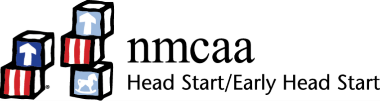 SundayMondayTuesdayWednesdayThursdayFridaySaturdayLet your child bathe a baby doll with a washcloth and name body parts as they wash the baby doll. Sort toy cars with your child by color and size. Sing a familiar song w/ your child. Pause before finishing the last word. Wait for her to respond with a word, sound, or eye connectionCollect big and little items and talk to your child about the size differences. Use new words to describe the items. Place different colored paper or hand towels on the ground have your child find objects around the house that match them.Ask your child to complete 2 tasks. “Grab your sippy cup and bring it to me.” Sing counting songs with your child. Hold your fingers up in correspondence with the numbers. 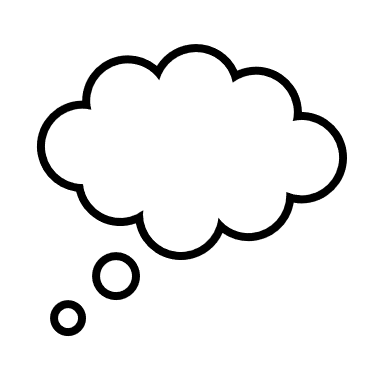 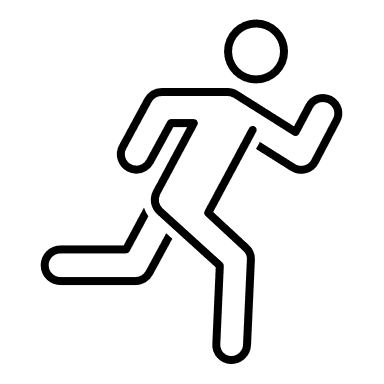 Pat Activity:  Body PartsPat Activity:  Shape Sorter BoxPat Activity:  Parallel Talk and Self TalkPat Activity:  Nesting CansPat Activity:  Grab It and Name ItPat Activity:   Grab It and Name ItPat Activity:  Here is the Beehive ___________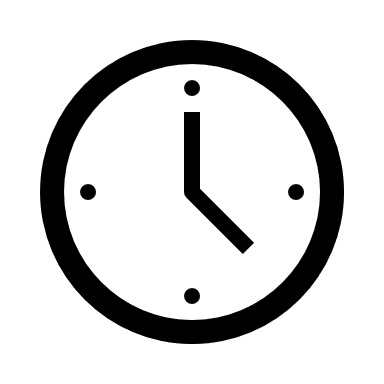 Estimated: 10 minutes___________Estimated: 10 minutes___________Estimated: 5 minutes___________Estimated:10 minutes___________Estimated: 10 minutes___________Estimated: 5 minutes___________Estimated:5 minutes